Картотека дидактических игр по развитию речи в старшей и подготовительной группе. 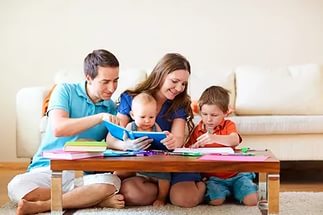 Подготовила: Недикова Татьяна Алексеевна, воспитатель МАДОУ ДСКВ «Югорка», г. Покачи«Кто как разговаривает?»Цель:  расширение словарного запаса, развитие быстроты реакции.Ход: педагог поочерёдно бросает мяч детям, называя животных. Дети, возвращая мяч, должны ответить, как то или иное животное подаёт голос:Корова  - мычит.Тигр  - рычит.Змея – шипит.Комар – пищит.Собака – лает.Волк – воет.Утка – крякает.Свинья – хрюкает.Вариант 2. Логопед бросает мяч и спрашивает: «Кто рычит?», «А кто мычит?», «Кто лает?», «Кто кукует?» и т.д.«Кто где живёт?»Цель: закрепление знания детей о жилищах животных, насекомых. Закрепление употребления в речи детей грамматической формы предложного падежа с предлогом  «в».Ход: Бросая  мяч поочерёдно каждому ребёнку, педагог задаёт вопрос, а ребёнок, возвращая мяч, отвечает.Вариант 1.педагог: – дети:Кто живёт в дупле? - Белка.Кто живёт в скворечнике? - Скворцы.Кто живёт в гнезде? - Птицы.Кто живёт в будке?- Собака.Кто живёт в улье? - ПчёлыКто живёт в  норе? - Лиса.Кто живёт в логове? - Волк.Кто живёт в берлоге? - Медведь.Вариант 2.педагог: - дети:Где живёт медведь? - В берлоге.Где живёт волк?- В логове.Вариант 3. Работа над правильной конструкцией предложения. Детям предлагается дать полный ответ: «Медведь живёт в берлоге». «Подскажи словечко»Цель: развитие мышления, быстроты реакции.Ход: педагог, бросая мяч поочерёдно каждому ребёнку, спрашивает:– Ворона каркает, а сорока?Ребёнок, возвращая мяч, должен ответить:– Сорока стрекочет.Примеры вопросов:– Сова летает, а кролик?– Корова ест сено, а лиса?– Крот роет норки, а сорока?– Петух кукарекает, а курица?– Лягушка квакает, а лошадь?– У коровы телёнок, а у овцы?– У медвежонка мама медведица, а у бельчонка?«Что происходит в природе?»Цель: закрепление употребления в речи глаголов, согласования слов в предложении.Ход: педагог, бросая мяч ребёнку, задаёт вопрос, а ребёнок, возвращая мяч, должен на заданный вопрос ответить.Игру желательно проводить по темам.Пример: Тема «Весна»педагог: - дети:Солнце – что делает? - Светит, греет.Ручьи – что делают? - Бегут, журчат.Снег – что делает? - Темнеет, тает.Птицы – что делают? - Прилетают, вьют гнёзда, поёт песни.Капель – что делает? - Звенит, капает.Медведь – что делает? - Просыпается, вылезает из берлоги.«Кто как передвигается?»Цель: обогащение глагольного словаря детей, развитие мышления, внимания, воображения, ловкости.Ход: педагог, бросая мяч каждому ребёнку, называет какое-либо животное, а ребёнок, возвращая мяч, произносит глагол, который можно отнести к названному животному.педагог: - дети:Собака - стоит, сидит, лежит, идёт, спит, лает, служит (кошка, мышка…) «Горячий – холодный» Цель: закрепление в представлении и словаре ребёнка противоположных признаков предметов или слов-антонимов.Ход: педагог, бросая мяч ребёнку, произносит одно прилагательное, а ребёнок, возвращая мяч , называет другое – с противоположным значением.педагог: - дети:Горячий – холодный.Хороший – плохой.Умный – глупый.Весёлый – грустный.Острый – тупой.Гладкий – шероховатый.«Что происходит в природе?»Цель: закрепление употребления в речи глаголов, согласования слов в предложении.Ход: педагог, бросая мяч ребёнку, задаёт вопрос, а ребёнок, возвращая мяч, должен на заданный вопрос ответить.Игру желательно проводить по темам.Пример: Тема «Весна»Педагог: - дети:Солнце – что делает? - Светит, греет.Ручьи – что делают? - Бегут, журчат.Снег – что делает? - Темнеет, тает.Птицы – что делают? - Прилетают, вьют гнёзда, поёт песни.Капель – что делает? - Звенит, капает.Медведь – что делает? - Просыпается, вылезает из берлоги.«Кто может совершать эти действия?»Цель: активизация глагольного словаря детей, развитие воображения, памяти, ловкости.Ход: педагог, бросая мяч ребёнку, называет глагол, а ребёнок, возвращая мяч, называет существительное, подходящее к названному глаголу.педагог: - дети:Идёт - человек, животное, поезд, пароход, дождь…Бежит - ручей, время, животное, человек, дорога…Летит - птица, бабочка, стрекоза, муха, жук, самолёт…Плывёт - рыба, кит, дельфин, лодка, корабль, человек…«Из чего сделано?» Цель: закрепление в речи детей употребления относительных прилагательных и способов их образования.Ход: педагог, бросая мяч ребёнку, говорит: «Сапоги из кожи», а ребёнок, возвращая мяч, отвечает: «Кожаные».педагог: - дети:Рукавички из меха – меховые.Таз из меди – медный.Ваза из хрусталя – хрустальная.Рукавички из шерсти – шерстяные.«Кто кем был?» Цель: развитие мышления, расширение словаря, закрепление падежных окончаний.Ход: педагог, бросая мяч кому-либо из детей, называет предмет или животное, а ребёнок, возвращая мяч логопеду, отвечает на вопрос, кем (чем) был раньше названный объект:Цыплёнок – яйцом.                                           Хлеб – мукой.Лошадь – жеребёнком.                                    Шкаф – доской.Корова – телёнком.                                            Велосипед – железом.Дуб – жёлудем.                                                    Рубашка – тканью.Рыба – икринкой.                                               Ботинки – кожей.Яблоня – семечкой.Дом – кирпичём.Лягушка – головастиком.                                 Сильный – слабым.Бабочка – гусеницей.                                         Взрослый – ребёнком«Что звучит?» Цель: развитие слухового внимания и наблюдательности.Ход: педагог за ширмой играет на различных музыкальных инструментах (бубен, колокольчик, деревянные ложки). Дети должны отгадать что звучит.«Что бывает осенью?»Цель: учить временам года, их последовательности и  основным признакам.Ход: на столе лежат вперемешку картинки с изображением различных сезонных явлений (идёт снег, цветущий луг, осенний лес, люди в плащах и с зонтами и т.д.). Ребёнок выбирает картинки, где изображены только осенние явления и называет их.«Лови да бросай – цвета называй» Цель: подбор существительных к прилагательному, обозначающему цвет. Закрепление названий основных цветов, развитие воображения у детей.Ход: педагог, бросая мяч ребёнку, называет прилагательное, обозначающее цвет, а ребёнок, возвращая мяч, называет существительное, подходящее к данному прилагательному.педагог: - дети:Красный - мак, огонь, флаг.Оранжевый - апельсин, морковь, заря.Жёлтый - цыплёнок, солнце, репа.Зелёный - огурец, трава, лес.Голубой  - небо, лёд, незабудки.Синий - колокольчик, море, небо.Фиолетовый - слива, сирень, сумерки.«Чья голова?» Цель: расширение словаря детей за счёт употребления притяжательных прилагательных.Ход: педагог, бросая мяч ребёнку, говорит: «У вороны голова…», а ребёнок, бросая мяч обратно, заканчивает: «…воронья».Например:У рыси голова – рысья.У рыбы – рыбья.У кошки – кошачья.У сороки – сорочья.У лошади – лошадиная.У орла – орлиная.У верблюда – верблюжья. « Четвёртый лишний»Цель: закрепление умения детей выделять общий признак в словах, развивать способность к обобщению.Ход: педагог, бросая мяч ребёнку, называет четыре слова и просит определить, какое слово лишнее.Например: голубой, красный, зелёный, спелый.Кабачок, огурец, тыква, лимон.Пасмурно, ненастно, хмуро, ясно.  «Один – много»Цель: закрепление в речи детей различных типов окончаний имён существительных.Ход: педагог бросает мяч детям, называя имена существительные в единственном числе. Дети бросают мяч обратно, называя существительные во множественном числе.Пример:Стол – столы             стул – стульяГора – горы               лист – листьяДом – дома                носок – носкиГлаз – глаза              кусок – кускиДень – дни                прыжок – прыжкиСон – сны                  гусёнок – гусятаЛоб – лбы                 тигрёнок – тигрята«Подбери признаки» Цель: активизация глагольного словаря.Ход: педагог задаёт вопрос «Что умеют делать белки?» Дети отвечают на вопрос  и находят картинку  к заданному вопросу. Примерные ответы: Белки умеют прыгать с сучка на сучок. Белки умеют делать тёплые гнёзда.«Животные и их детёныши» Цель: закрепление в речи детей названии детёнышей животных, закрепление навыков словообразования, развитие ловкости, внимания, памяти.Ход: бросая мяч ребёнку, педагог называет какое-либо животное, а ребёнок, возвращая мяч, называет детёныша этого животного.Слова скомпонованы в три группы по способу их образования. Третья группа требует запоминания названий детёнышей.Группа 1. У тигра – тигрёнок, у льва – львёнок, у слона – слонёнок, у оленя – оленёнок, у лося – лосёнок, у лисы – лисёнок.Группа 2. У медведя – медвежонок, у верблюда – верблюжонок, у зайца – зайчонок, у кролика – крольчонок, у белки – бельчонок.Группа 3. У коровы – телёнок, у лошади – жеребёнок, у свиньи – поросёнок, у овцы – ягнёнок, у курицы – цыплёнок, у собаки – щенок.«Что бывает круглым?»Цель: расширение словаря детей за счёт прилагательных, развитие воображения, памяти, ловкости.Ход: педагог, бросая мяч детям, задаёт вопрос, ребёнок, поймавший мяч, должен на него ответить и вернуть мяч.– что бывает круглым? (мяч, шар, колесо, солнце, луна, вишня, яблоко…)– что бывает длинным? (дорога, река, верёвка, лента, шнур, нитка…)– что бывает высоким? (гора, дерево, скала, человек, столб, дом, шкаф…)– что бывает колючим? (ёж, роза, кактус, иголки, ёлка, проволока…)«Подбери словечко» Цель: развитие навыков словообразования, подбор родственных слов.Например, пчела – пчёлка, пчёлочка, пчелиный, пчеловод, пчёлы и т.д.«Обобщающие понятия»Цель: расширение словарного запаса за счёт употребления обобщающих слов, развитие внимания и памяти, умение соотносить родовые и видовые понятия.Вариант 1.Ход: педагог называет обобщающее понятие и бросает мяч поочерёдно каждому ребёнку. Ребёнок, возвращая мяч, должен назвать относящиеся к тому обобщающему понятию предметы.педагог: - дети:Овощи – картофель, капуста, помидор, огурец, редиска.Вариант 2. Педагог  называет видовые понятия, а дети – обобщающие слова.педагог: - дети:Огурец, помидор - овощи.